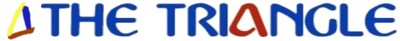 www.trianglechristianshop.org.ukSITUATIONS VACANT at THE TRIANGLE  -  POST-LOCKDOWN!Would you like to help with Christian work and outreach in a different but nonetheless dynamic way?Join the super team at The Triangle.  We have the following voluntary part-time vacancies:The Resource Centre/Shop – All aspects of retail but offering a Christian welcome and ethos!  The role gives great opportunities for sensitive outreach, knowledge, help and understanding.  From one to three sessions per week, either in whole or half-days.General Admin – Wide range of work assisting all areas of the business, from stationery and correspondence to arranging meetings – One to two days per week, in half-days if necessary.Bookkeeping/Accounts – assisting the accountant with account entries for the Resource Centre – usually Tuesday mornings.Some Computer skills are required in most of the roles, but training is available and will be provided.Our mission statement is Bringing Jesus to the Heart of the community, resourcing Christians, churches, and non-Christians alike, and having a listening ear.Contact Paul: admin@thetriangle.org.ukor 64 Kingsmead, Farnborough GU14 7SLor 01252 519172